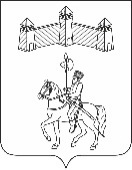 АДМИНИСТРАЦИЯ КАРАТУЗСКОГО СЕЛЬСОВЕТАРАСПОРЯЖЕНИЕ03.06.2021 г.			 с. Каратузское			             № 33 - РО введении дополнительных кодов подвидовдоходов Каратузского сельсоветаВ соответствии с п.п. 2.9 статьи 20 Бюджетного кодекса Российской федерации.1. Ввести дополнительный код подвидов доходов бюджетной классификации, администрируемые администрацией Каратузского сельсовета:-  600 2 02 49 999 10 7749 150 - Прочие межбюджетные трансферты бюджетам сельских поселений (для реализации проектов по решению вопросов местного значения сельских поселений в рамках подпрограммы "Поддержка муниципальных проектов и мероприятий по благоустройству территорий" муниципальной программы "Содействие развитию местного самоуправления Каратузского района").2. Контроль за выполнением настоящего распоряжения оставляю за собой.3. Распоряжение вступает в силу со дня подписания и распространяется на правоотношения, возникшие с 01.01.2021 года.Глава Каратузского сельсовета				                      А.А. Саар